Отчёт по муниципальному заданию за 2023 год и I кварталЧасть 1. Сведения об оказываемых муниципальных услугахРаздел 13.2. Показатели, характеризующие объём муниципальной услуги:Раздел 23.2. Показатели, характеризующие объём муниципальной услуги:Раздел 33.2. Показатели, характеризующие объём муниципальной услуги:Раздел 43.2. Показатели, характеризующие объём муниципальной услуги:4. Нормативные правовые акты, устанавливающие размер платы (цену, тариф) либо порядок его (ее) установления:5. Порядок оказания муниципальной услуги5.1. Нормативные правовые акты, регулирующие порядок оказания муниципальной услуги: Федеральный закон от 29.12.2012 №273 – ФЗ «Об образовании в российской Федерации»;Закон Российской Федерации от 24.07.1998 № 124-ФЗ «Об основных гарантиях прав ребенка в Российской Федерации»;Закон Красноярского края от 01.11.2000 № 12-961 «О защите прав ребенка»;Статья 9.4 Закона Красноярского края от 07.07.2009 № 8-3618 "Об обеспечении прав детей на отдых, оздоровление и занятость в Красноярском крае";Устав МБУДО «Ермаковская спортивная школа «Ланс», утвержденный 21.02.2023 г., регистрационный № 114-п(наименование, порядок и дата нормативного правового акта)5.2. Порядок информирования потенциальных потребителей муниципальной услуги:Часть 2. Сведения о выполняемых работахРаздел 13.2. Показатели, характеризующие объём работы:Часть 3. Прочие сведения о муниципальном задании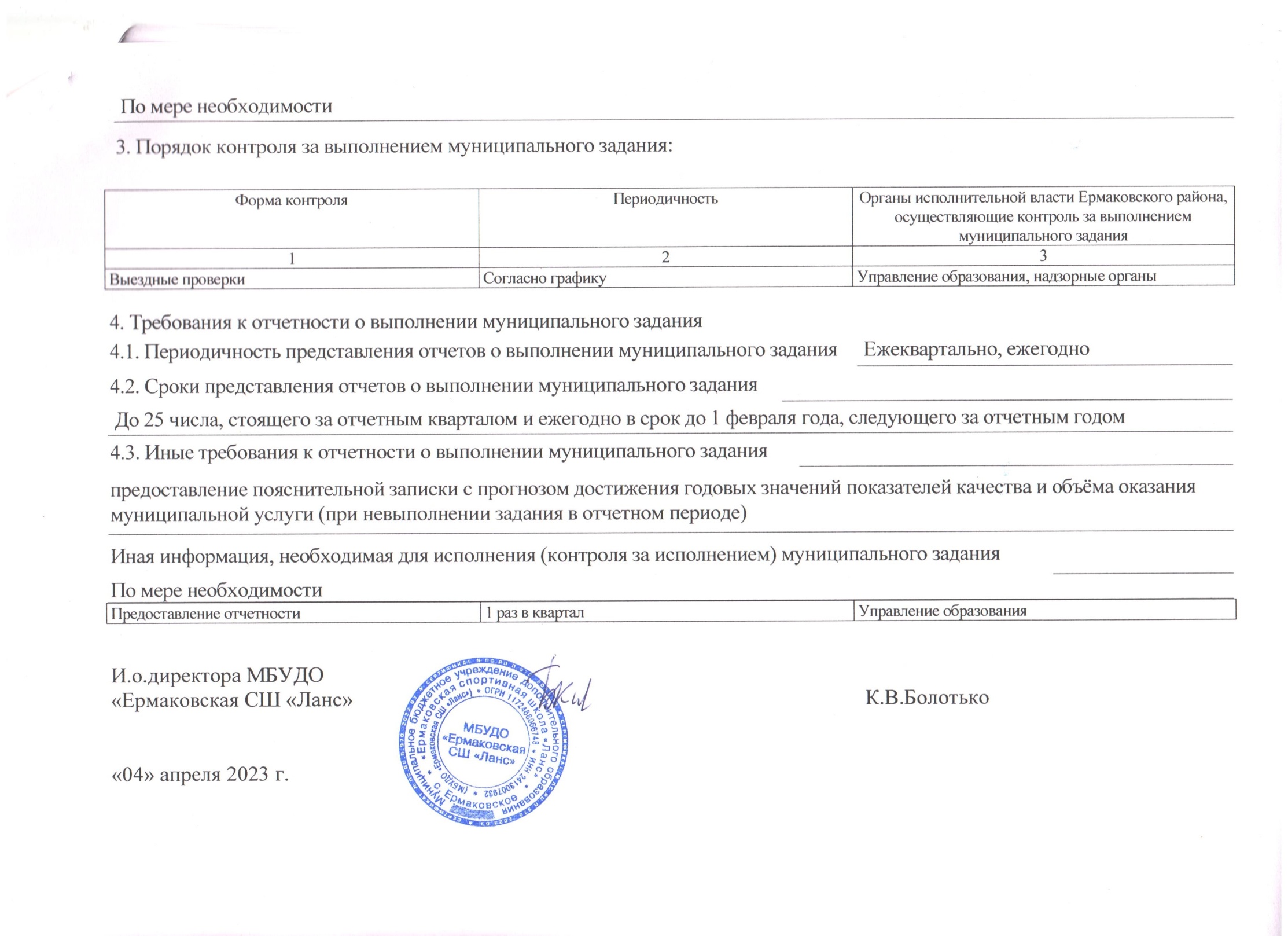 КодыКодыНаименование районного муниципального учреждения (обособленного подразделения)Форма по 05060010506001 Муниципальное бюджетное учреждение дополнительного образованияОКУД  "Ермаковская спортивная школа "Ланс"Дата   04.04.202304.04.2023Виды деятельности районного муниципального учреждения (обособленного подразделения)по сводному реестру Образование в области спорта и отдыхаПо ОКВЭД  85.41.185.41.1Деятельность в области спорта прочаяПо ОКВЭД  93.1993.19ОбразованиеПо ОКВЭД8585Коды1. Наименование муниципальной услуги Реализация дополнительных общеразвивающих программ  ПФДОД Реализация дополнительных общеразвивающих программ  ПФДОД85.41.185.41.12. Категории потребителей муниципальной услуги2. Категории потребителей муниципальной услуги Физические лица85.41.13. Показатели, характеризующие объем и (или) качество муниципальной услуги3. Показатели, характеризующие объем и (или) качество муниципальной услуги3. Показатели, характеризующие объем и (или) качество муниципальной услуги3.1. Показатели, характеризующие качество муниципальной услуги:3.1. Показатели, характеризующие качество муниципальной услуги:3.1. Показатели, характеризующие качество муниципальной услуги:Уникальный номер реестровой записиПоказатель, характеризующий содержание муниципальной услугиПоказатель, характеризующий содержание муниципальной услугиПоказатель, характеризующий содержание муниципальной услугиПоказатель, характеризующий условия (формы) оказания муниципальной услугиПоказатель, характеризующий условия (формы) оказания муниципальной услугиПоказатель качества муниципальной услугиПоказатель качества муниципальной услугиПоказатель качества муниципальной услугиЗначение показателя качества муниципальной услугиЗначение показателя качества муниципальной услугиЗначение показателя качества муниципальной услугиЗначение показателя качества муниципальной услугиЗначение показателя качества муниципальной услугиУникальный номер реестровой записикатегория потребителей________(наименование показателя)виды образовательных программ_______(наименование показателя)направленность образовательной программы______(наименование показателя)формы образования и формы реализации образовательных программ______(наименование показателя)____________(наименование показателя)Сведения о показателях качестваединица измерения 
по ОКЕИединица измерения 
по ОКЕИутверждено муниципальным заданием на годисполнено на отчетную датудопустимое (возможное) отклонениеотклонение, превышающее допустимое (возможное) значениепричина отклоненияУникальный номер реестровой записикатегория потребителей________(наименование показателя)виды образовательных программ_______(наименование показателя)направленность образовательной программы______(наименование показателя)формы образования и формы реализации образовательных программ______(наименование показателя)____________(наименование показателя)Сведения о показателях качестваединица измерениякод по ОКЕИутверждено муниципальным заданием на годисполнено на отчетную датудопустимое (возможное) отклонениеотклонение, превышающее допустимое (возможное) значениепричина отклонения1234567891011121314804200О.99.0.ББ52АЕ52000Не указаноНе указанофизкультурно-спортивнаяочнаяДоля детей, осваивающих дополнительные образовательные программы в образовательном учреждении;	процент	74440,941 %2,05 %-В пределах допустимого значенияДоля детей, осваивающих дополнительные образовательные программы в образовательном учреждении;	процент	74440,941 %2,05 %-В пределах допустимого значенияУникальный номер реестровой записиПоказатель, характеризующий содержание муниципальной услугиПоказатель, характеризующий содержание муниципальной услугиПоказатель, характеризующий содержание муниципальной услугиПоказатель, характеризующий условия (формы) оказания муниципальной услугиПоказатель, характеризующий условия (формы) оказания муниципальной услугиПоказатель объема муниципальной услугиПоказатель объема муниципальной услугиПоказатель объема муниципальной услугиЗначение показателя объёма муниципальной услугиЗначение показателя объёма муниципальной услугиЗначение показателя объёма муниципальной услугиЗначение показателя объёма муниципальной услугиЗначение показателя объёма муниципальной услугиЗначение показателя объёма муниципальной услугиУникальный номер реестровой записикатегория потребителейвиды образовательных программ______направленность образовательной программы______(наименование показателя)формы образования и формы реализации образовательных программ ____________(наименование показателя)____________(наименование показателя)Сведения о показателях объёмаединица измерения 
по ОКЕИединица измерения 
по ОКЕИутверждено муниципальным заданием на отчётный квартал исполнено на отчетную датудопустимое (возможное) отклонениеотклонение, превышающее допустимое (возможное) значениепричина отклоненияСредний размер платы (цена, тариф)Уникальный номер реестровой записикатегория потребителейвиды образовательных программ______направленность образовательной программы______(наименование показателя)формы образования и формы реализации образовательных программ ____________(наименование показателя)____________(наименование показателя)Сведения о показателях объёмаединица измерениякод по ОКЕИутверждено муниципальным заданием на отчётный квартал исполнено на отчетную датудопустимое (возможное) отклонениеотклонение, превышающее допустимое (возможное) значениепричина отклоненияСредний размер платы (цена, тариф)123456789101112131415804200О.99.0.ББ52АЕ52000Не указаноНе указанофизкультурно-спортивнаяочная-Количество человеко-часовЧеловеко-час53959807073299+794укомплектование групп-1. Наименование муниципальной услуги Реализация дополнительных общеразвивающих программ   Реализация дополнительных общеразвивающих программ  85.41.185.41.12. Категории потребителей муниципальной услуги2. Категории потребителей муниципальной услуги Физические лица85.41.13. Показатели, характеризующие объем и (или) качество муниципальной услуги3. Показатели, характеризующие объем и (или) качество муниципальной услуги3. Показатели, характеризующие объем и (или) качество муниципальной услуги3.1. Показатели, характеризующие качество муниципальной услуги:3.1. Показатели, характеризующие качество муниципальной услуги:3.1. Показатели, характеризующие качество муниципальной услуги:Уникальный номер реестровой записиПоказатель, характеризующий содержание муниципальной услугиПоказатель, характеризующий содержание муниципальной услугиПоказатель, характеризующий содержание муниципальной услугиПоказатель, характеризующий условия (формы) оказания муниципальной услугиПоказатель, характеризующий условия (формы) оказания муниципальной услугиПоказатель объема муниципальной услугиПоказатель объема муниципальной услугиПоказатель объема муниципальной услугиЗначение показателя объёма муниципальной услугиЗначение показателя объёма муниципальной услугиЗначение показателя объёма муниципальной услугиЗначение показателя объёма муниципальной услугиЗначение показателя объёма муниципальной услугиУникальный номер реестровой записикатегория потребителейвиды образовательных программ______направленность образовательной программы______формы образования и формы реализации образовательных программ____________(наименование показателя)Сведения о показателях объёмаединица измерения 
по ОКЕИединица измерения 
по ОКЕИутверждено муниципальным заданием на годисполнено на отчетную датудопустимое (возможное) отклонениеотклонение, превышающее допустимое (возможное) значениепричина отклоненияУникальный номер реестровой записикатегория потребителейвиды образовательных программ______направленность образовательной программы______формы образования и формы реализации образовательных программ____________(наименование показателя)Сведения о показателях объёмаединица измерениякод по ОКЕИутверждено муниципальным заданием на годисполнено на отчетную датудопустимое (возможное) отклонениеотклонение, превышающее допустимое (возможное) значениепричина отклонения1234567891011121314804200О.99.0.ББ52АЕ52000Не указаноНе указанофизкультурно-спортивнаяочная-Доля детей, осваивающих дополнительные образовательные программы в образовательном учреждении;	процент	74440,941,82,05-В пределах допустимого значенияУникальный номер реестровой записиПоказатель, характеризующий содержание муниципальной услугиПоказатель, характеризующий содержание муниципальной услугиПоказатель, характеризующий содержание муниципальной услугиПоказатель, характеризующий условия (формы) оказания муниципальной услугиПоказатель, характеризующий условия (формы) оказания муниципальной услугиПоказатель объема муниципальной услугиПоказатель объема муниципальной услугиПоказатель объема муниципальной услугиПоказатель объема муниципальной услугиПоказатель объема муниципальной услугиПоказатель объема муниципальной услугиПоказатель объема муниципальной услугиПоказатель объема муниципальной услугиПоказатель объема муниципальной услугиУникальный номер реестровой записикатегория потребителейвиды образовательных программ______направленность образовательной программы_____формы образования и формы реализации образовательных программ____________(наименование показателя)Сведения о показателях объёмаединица измерения 
по ОКЕИединица измерения 
по ОКЕИутверждено муниципальным заданием на отчётный квартал исполнено на отчетную датудопустимое (возможное) отклонениеотклонение, превышающее допустимое (возможное) значениепричина отклоненияСредний размер платы (цена, тариф)Уникальный номер реестровой записикатегория потребителейвиды образовательных программ______направленность образовательной программы_____формы образования и формы реализации образовательных программ____________(наименование показателя)Сведения о показателях объёманаименованиекодутверждено муниципальным заданием на отчётный квартал исполнено на отчетную датудопустимое (возможное) отклонениеотклонение, превышающее допустимое (возможное) значениепричина отклоненияСредний размер платы (цена, тариф)123456789101112131415804200О.99.0.ББ52АЕ52000Не указаноНе указанофизкультурно-спортивнаяочная-Количество человеко-часовЧеловеко-час53959807178299+899Укомплектование групп-1. Наименование муниципальной услуги Реализация дополнительных предпрофессиональных программ  в области физической культуры и спорта Реализация дополнительных предпрофессиональных программ  в области физической культуры и спорта85.41.185.41.12. Категории потребителей муниципальной услуги2. Категории потребителей муниципальной услуги Обучающиеся за исключением обучающихся с ограниченными возможностями здоровья (ОВЗ) и детей-инвалидов85.41.13. Показатели, характеризующие объем и (или) качество муниципальной услуги3. Показатели, характеризующие объем и (или) качество муниципальной услуги3. Показатели, характеризующие объем и (или) качество муниципальной услуги3.1. Показатели, характеризующие качество муниципальной услуги:3.1. Показатели, характеризующие качество муниципальной услуги:3.1. Показатели, характеризующие качество муниципальной услуги:Уникальный номер реестровой записиПоказатель, характеризующий содержание муниципальной услугиПоказатель, характеризующий содержание муниципальной услугиПоказатель, характеризующий содержание муниципальной услугиПоказатель, характеризующий условия (формы) оказания муниципальной услугиПоказатель, характеризующий условия (формы) оказания муниципальной услугиПоказатель качества муниципальной услугиПоказатель качества муниципальной услугиПоказатель качества муниципальной услугиПоказатель качества муниципальной услугиПоказатель качества муниципальной услугиПоказатель качества муниципальной услугиПоказатель качества муниципальной услугиПоказатель качества муниципальной услугиУникальный номер реестровой записивид спортаэтапы подготовкикатегории потребителейформы образования и формы реализации образовательных программ____________(наименование показателя)Сведения о показателях качестваединица измерения 
по ОКЕИединица измерения 
по ОКЕИутверждено муниципальным заданием на год исполнено на отчетную датудопустимое (возможное) отклонениеотклонение, превышающее допустимое (возможное) значениепричина отклоненияУникальный номер реестровой записивид спортаэтапы подготовкикатегории потребителейформы образования и формы реализации образовательных программ____________(наименование показателя)Сведения о показателях качестваединица измерениякод по ОКЕИутверждено муниципальным заданием на год исполнено на отчетную датудопустимое (возможное) отклонениеотклонение, превышающее допустимое (возможное) значениепричина отклонения1234567891011121314801012О.99.0.ББ54АБ52000не указаноне указанообучающиеся за исключением обучающихся с ОВЗ и детей-инвалидовочная-Доля детей, осваивающих дополнительные образовательные программы в образовательном учреждении;	процент	74415,715,50,79-В пределах допустимогоУникальный номер реестровой записиПоказатель, характеризующий содержание муниципальной услугиПоказатель, характеризующий содержание муниципальной услугиПоказатель, характеризующий содержание муниципальной услугиПоказатель, характеризующий условия (формы) оказания муниципальной услугиПоказатель, характеризующий условия (формы) оказания муниципальной услугиПоказатель объема муниципальной услугиПоказатель объема муниципальной услугиПоказатель объема муниципальной услугиПоказатель объема муниципальной услугиПоказатель объема муниципальной услугиПоказатель объема муниципальной услугиПоказатель объема муниципальной услугиПоказатель объема муниципальной услугиПоказатель объема муниципальной услугиУникальный номер реестровой записиВид спортаэтап  подготовки  категории потребителейформы образования и формы реализации образовательных программ____________(наименование показателя)Сведения о показателях объёмаединица измерения 
по ОКЕИединица измерения 
по ОКЕИутверждено муниципальным заданием на отчётный квартал исполнено на отчетную датудопустимое (возможное) отклонениеотклонение, превышающее допустимое (возможное) значениепричина отклоненияСредний размер платы (цена, тариф)Уникальный номер реестровой записиВид спортаэтап  подготовки  категории потребителейформы образования и формы реализации образовательных программ____________(наименование показателя)Сведения о показателях объёманаименованиекодутверждено муниципальным заданием на отчётный квартал исполнено на отчетную датудопустимое (возможное) отклонениеотклонение, превышающее допустимое (возможное) значениепричина отклоненияСредний размер платы (цена, тариф)123456789101112131415801012О.99.0.ББ54АБ52000не указан не указанобучающиеся за исключением обучающихся с ОВЗ и детей-инвалидовочнаябезвозмездноКоличество человеко-часовЧеловеко-час53939604700198+542укомплектованность1. Наименование муниципальной услугиРеализация программ спортивной подготовки по олимпийским видам спортаРеализация программ спортивной подготовки по олимпийским видам спорта85.41.185.41.12. Категории потребителей муниципальной услуги2. Категории потребителей муниципальной услуги Физические лица85.41.13. Показатели, характеризующие объем и (или) качество муниципальной услуги3. Показатели, характеризующие объем и (или) качество муниципальной услуги3. Показатели, характеризующие объем и (или) качество муниципальной услуги3.1. Показатели, характеризующие качество муниципальной услуги:3.1. Показатели, характеризующие качество муниципальной услуги:3.1. Показатели, характеризующие качество муниципальной услуги:Уникальный номер реестровой записиПоказатель, характеризующий содержание муниципальной услугиПоказатель, характеризующий содержание муниципальной услугиПоказатель, характеризующий содержание муниципальной услугиПоказатель, характеризующий условия (формы) оказания муниципальной услугиПоказатель, характеризующий условия (формы) оказания муниципальной услугиПоказатель качества муниципальной услугиПоказатель качества муниципальной услугиПоказатель качества муниципальной услугиПоказатель качества муниципальной услугиПоказатель качества муниципальной услугиПоказатель качества муниципальной услугиПоказатель качества муниципальной услугиПоказатель качества муниципальной услугиУникальный номер реестровой записиСпортивная подготовка  по Олимпийским видам спорта____________(наименование показателя)____________(наименование показателя)Этап спортивной подготовки____________(наименование показателя)Сведения о показателях качестваединица измерения 
по ОКЕИединица измерения 
по ОКЕИутверждено муниципальным заданием на год исполнено на отчетную датудопустимое (возможное) отклонениеотклонение, превышающее допустимое (возможное) значениепричина отклоненияУникальный номер реестровой записиСпортивная подготовка  по Олимпийским видам спорта____________(наименование показателя)____________(наименование показателя)Этап спортивной подготовки____________(наименование показателя)Сведения о показателях качестванаименованиекодутверждено муниципальным заданием на год исполнено на отчетную датудопустимое (возможное) отклонениеотклонение, превышающее допустимое (возможное) значениепричина отклонения1234567891011121314931900О.99.0.БВ27АБ05001Лёгкая атлетика--Этап начальной подготовкиочно, бесплатноДоля лиц, прошедших спортивную подготовку на этапе начальной подготовки	процент	7442,51,60,13-0,77Неукомплектованность отделенияУникальный номер реестровой записиПоказатель, характеризующий содержание муниципальной услугиПоказатель, характеризующий содержание муниципальной услугиПоказатель, характеризующий содержание муниципальной услугиПоказатель, характеризующий условия (формы) оказания муниципальной услугиПоказатель, характеризующий условия (формы) оказания муниципальной услугиПоказатель объема муниципальной услугиПоказатель объема муниципальной услугиПоказатель объема муниципальной услугиПоказатель объема муниципальной услугиПоказатель объема муниципальной услугиПоказатель объема муниципальной услугиПоказатель объема муниципальной услугиПоказатель объема муниципальной услугиПоказатель объема муниципальной услугиУникальный номер реестровой записиСпортивная подготовка  по Олимпийским видам спорта)____________(наименование показателя)____________(наименование показателя)Этап спортивной подготовки____________(наименование показателя)____________(наименование показателя)единица измерения 
по ОКЕИединица измерения 
по ОКЕИутверждено муниципальным заданием на отчётный квартал исполнено на отчетную датудопустимое (возможное) отклонениеотклонение, превышающее допустимое (возможное) значениепричина отклоненияСредний размер платы (цена, тариф)Уникальный номер реестровой записиСпортивная подготовка  по Олимпийским видам спорта)____________(наименование показателя)____________(наименование показателя)Этап спортивной подготовки____________(наименование показателя)____________(наименование показателя)наименованиекодутверждено муниципальным заданием на отчётный квартал исполнено на отчетную датудопустимое (возможное) отклонениеотклонение, превышающее допустимое (возможное) значениепричина отклоненияСредний размер платы (цена, тариф)123456789101112131415931900О.99.0.БВ27АБ05001Легкая атлетикаЭтап начальной подготовки-Количество человекЧеловек539861-1Неукомплектованность-Нормативный правовой актНормативный правовой актНормативный правовой актНормативный правовой актНормативный правовой актвидпринявший органдатаномернаименование12345-----Способ информированияСостав размещаемой информацииЧастота обновления информации123Информационные стенды Расписание занятий, локальные акты, учредительные документы, информация об учреждении, документы, регламентирующие деятельность учрежденияПо  мере изменения данных Сеть ИнтернетРасписание занятий, локальные акты, учредительные документы, информация об учреждении, документы, регламентирующие деятельность учреждения По  мере изменения данныхРазмещение в СМИИнформация о деятельности учрежденияПо  мере изменения данных1. Наименование работыОрганизация и проведение олимпиад, конкурсов, мероприятий, направленных на выявление и развитие у обучающихся интелектуальных и творческих способностей, способностей к занятиям физической культурой и спортом, интереса к научной (научно-исследовательской) деятельности, творческой деятельности, физкультурно-спортивной деятельностиОрганизация и проведение олимпиад, конкурсов, мероприятий, направленных на выявление и развитие у обучающихся интелектуальных и творческих способностей, способностей к занятиям физической культурой и спортом, интереса к научной (научно-исследовательской) деятельности, творческой деятельности, физкультурно-спортивной деятельностиУникальный номер30.017.1по базовому30.017.12. Категории потребителей работы2. Категории потребителей работы В интересах общества(отраслевому) перечню 30.017.13. Показатели, характеризующие объём и (или) качество работы:3. Показатели, характеризующие объём и (или) качество работы:3. Показатели, характеризующие объём и (или) качество работы:3.1. Показатели, характеризующие качество работы:3.1. Показатели, характеризующие качество работы:3.1. Показатели, характеризующие качество работы:Уникальный номер реестровой записиПоказатель, характеризующий содержание работы (по справочникам)Показатель, характеризующий содержание работы (по справочникам)Показатель, характеризующий содержание работы (по справочникам)Показатель, характеризующий условия (формы) выполненияработы (по справочникам)Показатель, характеризующий условия (формы) выполненияработы (по справочникам)Показатель качества работыПоказатель качества работыПоказатель качества работыПоказатель качества работыПоказатель качества работыПоказатель качества работыПоказатель качества работыПоказатель качества работыУникальный номер реестровой записи____________(наименование показателя)____________(наименование показателя)____________(наименование показателя)____________(наименование показателя)____________(наименование показателя)____________(наименование показателя)единица измерения 
по ОКЕИединица измерения 
по ОКЕИутверждено муниципальным заданием на годисполнено на отчетную датудопустимое (возможное) отклонениеотклонение, превышающее допустимое (возможное) значениепричина отклоненияУникальный номер реестровой записи____________(наименование показателя)____________(наименование показателя)____________(наименование показателя)____________(наименование показателя)____________(наименование показателя)____________(наименование показателя)наименованиекодутверждено муниципальным заданием на годисполнено на отчетную датудопустимое (возможное) отклонениеотклонение, превышающее допустимое (возможное) значениепричина отклонения1234567891011121314850000.Р.27.1.Р001001000муниципальныемероприятия для детей-очноебесплатноеотсутствие обоснованных претензий  потребителей к качеству исполненных работпроценты74410010000-Уникальный номер реестровой записиПоказатель, характеризующий содержание работы (по справочникам)Показатель, характеризующий содержание работы (по справочникам)Показатель, характеризующий содержание работы (по справочникам)Показатель, характеризующий условия (формы) выполненияработы (по справочникам)Показатель, характеризующий условия (формы) выполненияработы (по справочникам)Показатель объема работыПоказатель объема работыПоказатель объема работыПоказатель объема работыПоказатель объема работыПоказатель объема работыПоказатель объема работыПоказатель объема работыУникальный номер реестровой записиПоказатель, характеризующий содержание работы (по справочникам)Показатель, характеризующий содержание работы (по справочникам)Показатель, характеризующий содержание работы (по справочникам)Показатель, характеризующий условия (формы) выполненияработы (по справочникам)Показатель, характеризующий условия (формы) выполненияработы (по справочникам)наименование показателяединица измерения 
по ОКЕИединица измерения 
по ОКЕИутверждено муниципальным заданием на отчётный кварталисполнено на отчетную датудопустимое (возможное) отклонениеотклонение, превышающее допустимое (возможное) значениепричина отклоненияУникальный номер реестровой записи___________(наименование показателя)____________(наименование показателя)___________(наименование показателя)___________(наименование показателя)____________(наименование показателя)наименование показателянаименованиекодутверждено муниципальным заданием на отчётный кварталисполнено на отчетную датудопустимое (возможное) отклонениеотклонение, превышающее допустимое (возможное) значениепричина отклонения1234567891011121314850000.Р.27.1.Р001001000Не указаноНе указаноНе указаноНе указаноНе указано Количество мероприятийЕдиница6421111---850000.Р.27.1.Р001001000Не указаноНе указаноНе указаноНе указаноНе указаноКоличество участников мероприятийЧеловек792399399---1. Основания для досрочного прекращения выполнения муниципального задания: Ликвидация учреждения (реорганизация, перераспределение полномочий, исключение муниципальной услуги из  перечня муниципальных услуг), иные основания, предусмотренные администрацией Ермаковского района Ликвидация учреждения (реорганизация, перераспределение полномочий, исключение муниципальной услуги из  перечня муниципальных услуг), иные основания, предусмотренные администрацией Ермаковского района Ликвидация учреждения (реорганизация, перераспределение полномочий, исключение муниципальной услуги из  перечня муниципальных услуг), иные основания, предусмотренные администрацией Ермаковского района2. Иная информация, необходимая для выполнения (контроля за выполнением) муниципального задания2. Иная информация, необходимая для выполнения (контроля за выполнением) муниципального задания